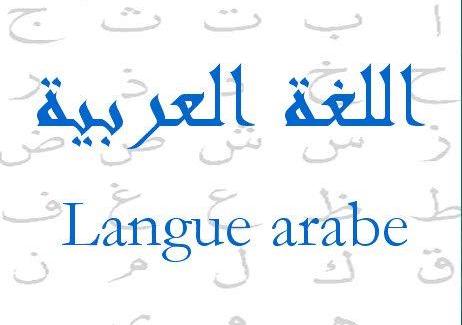 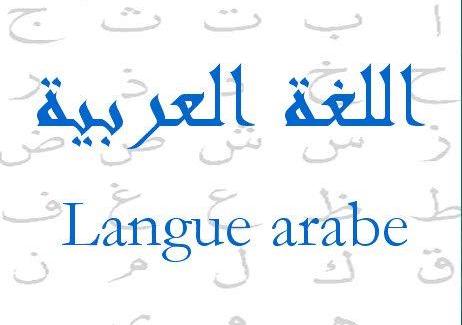 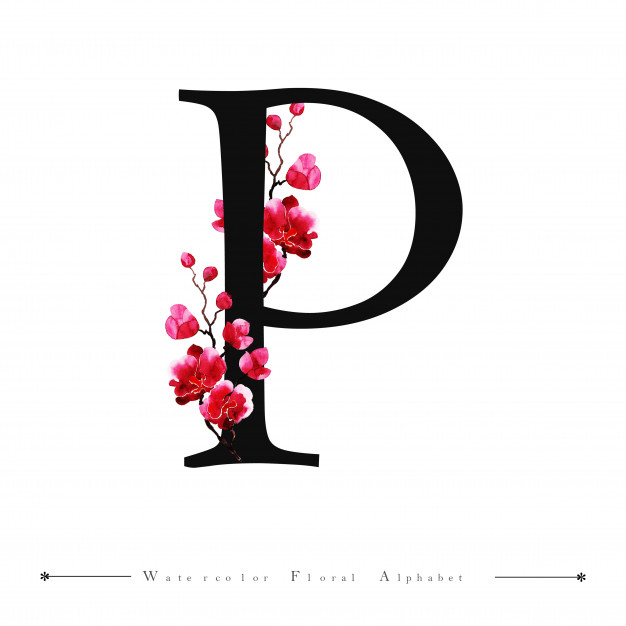 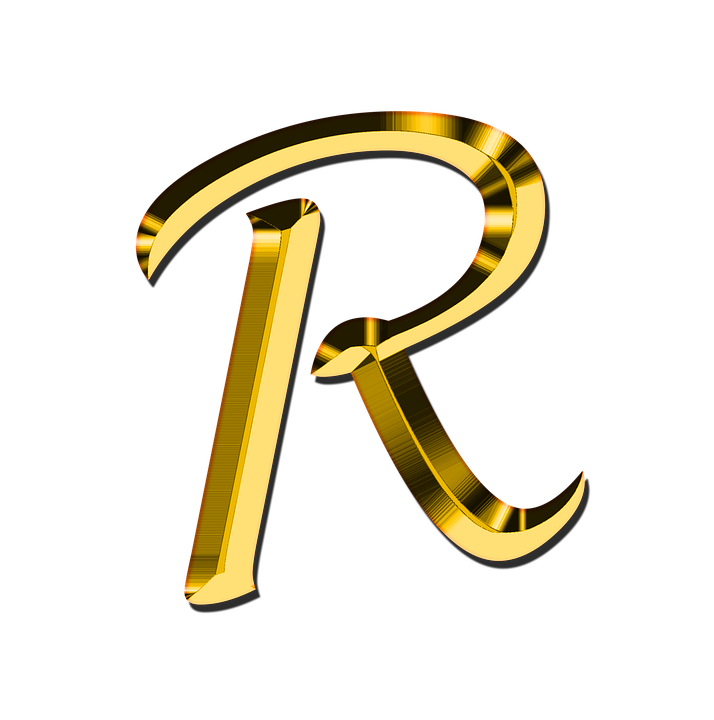 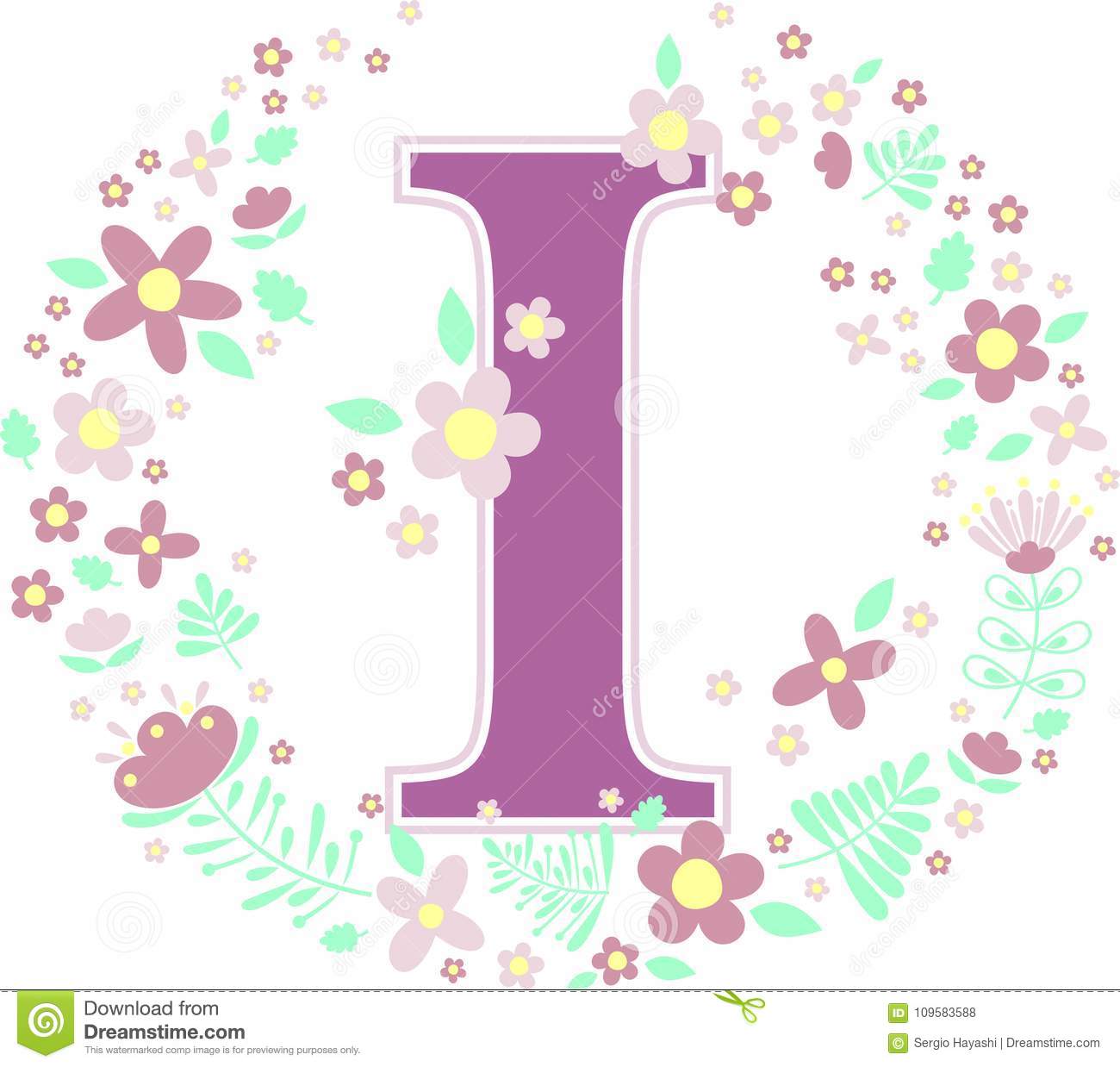 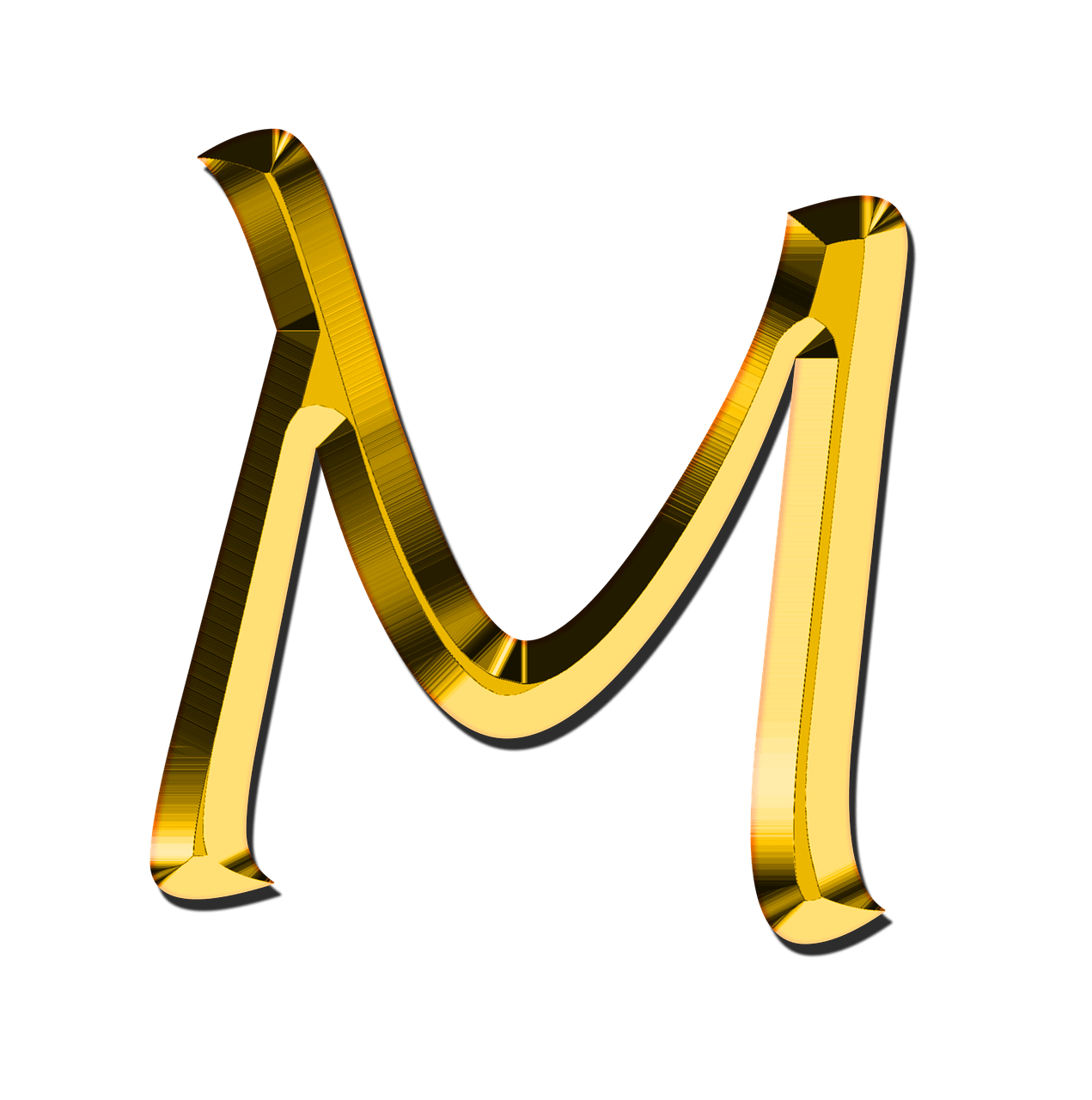 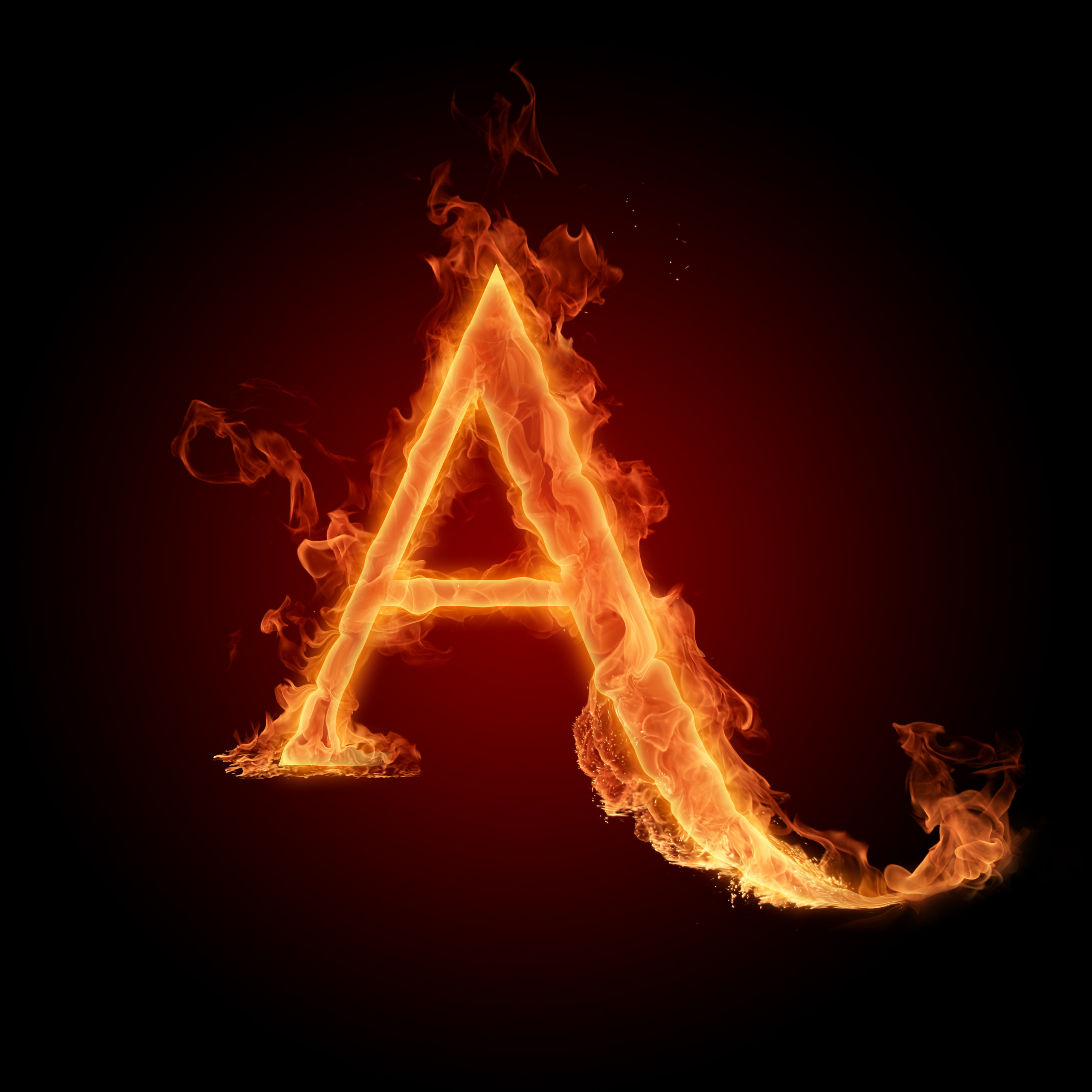 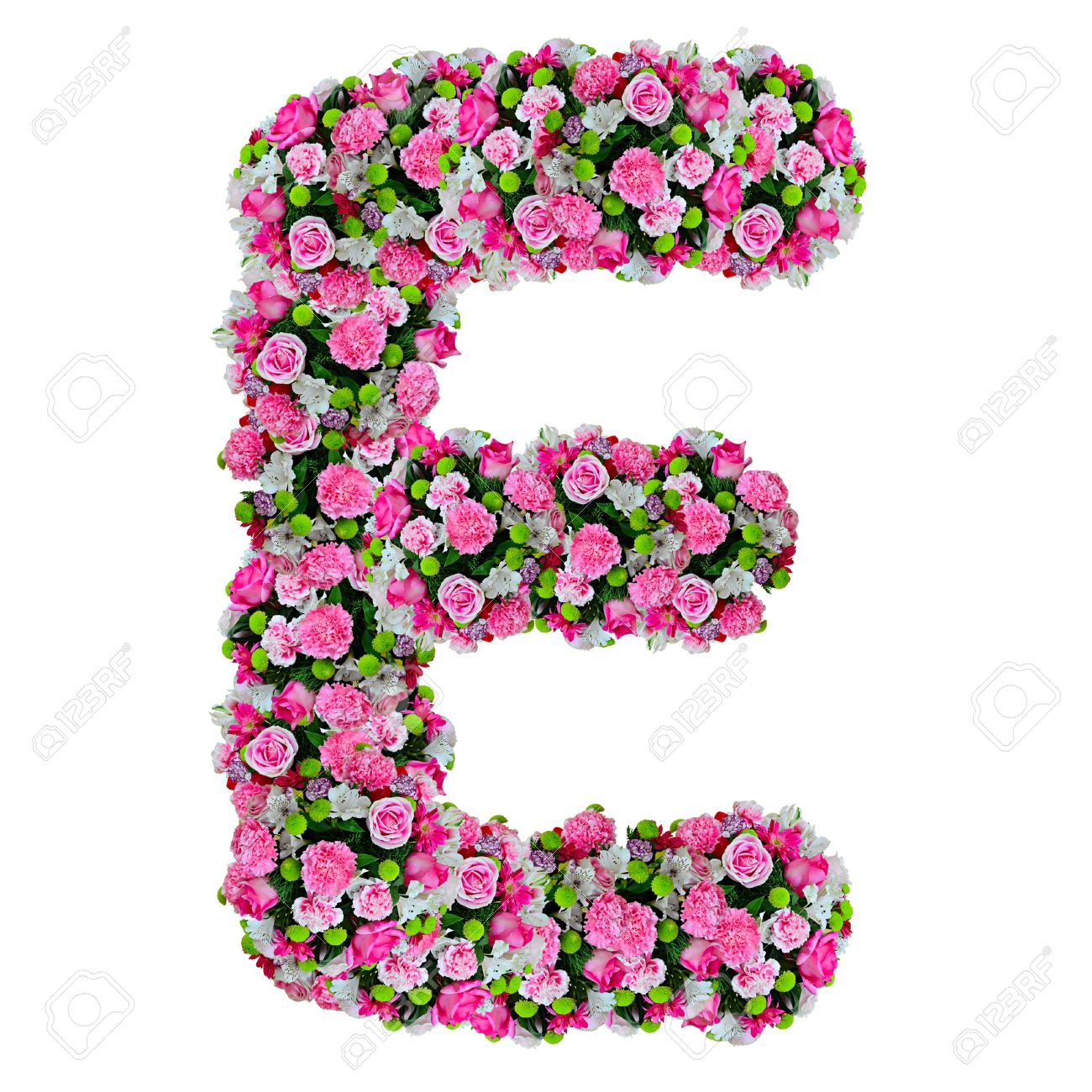 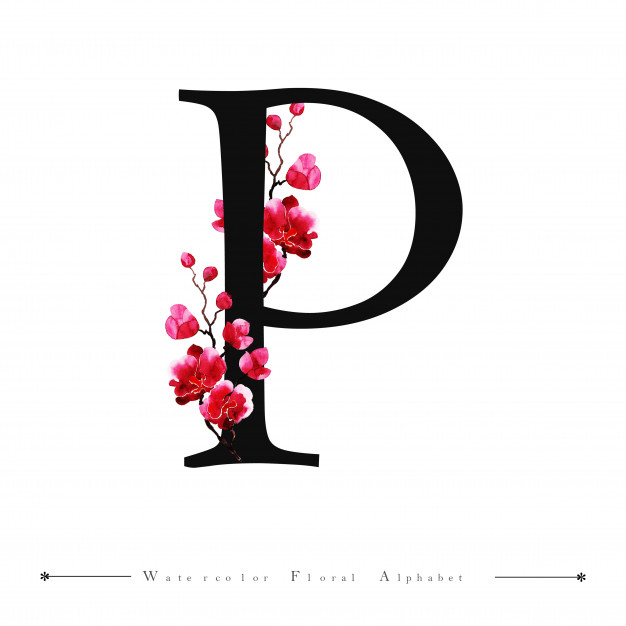 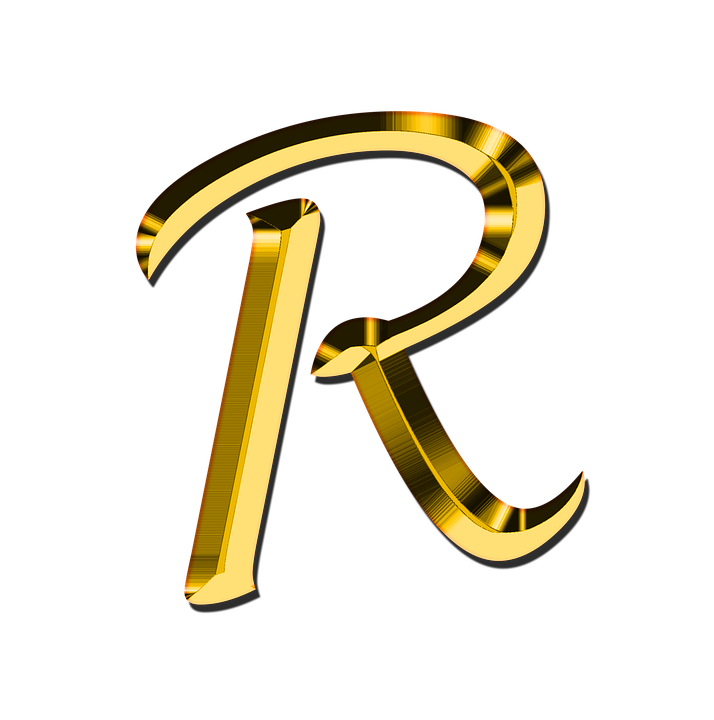 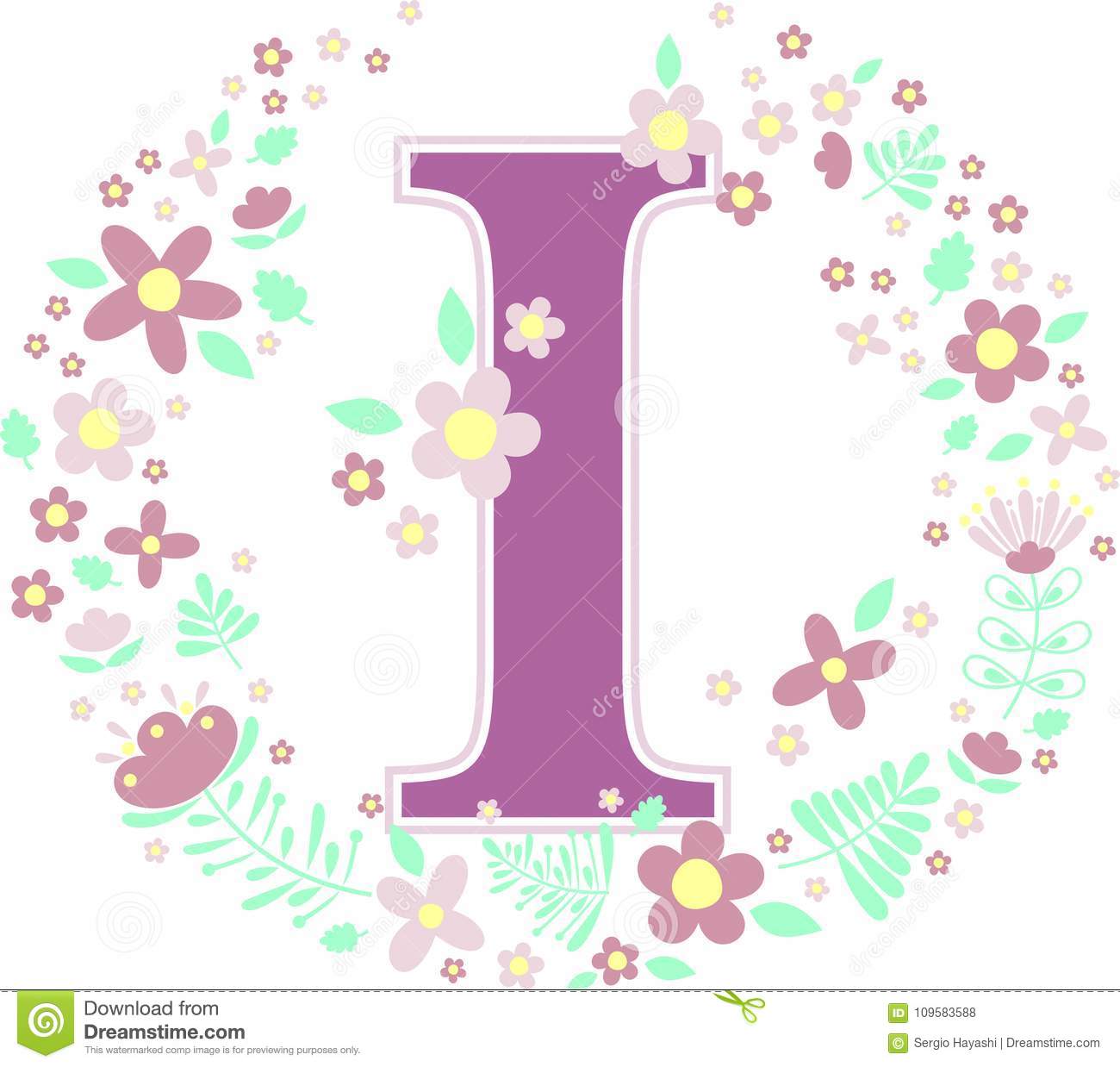 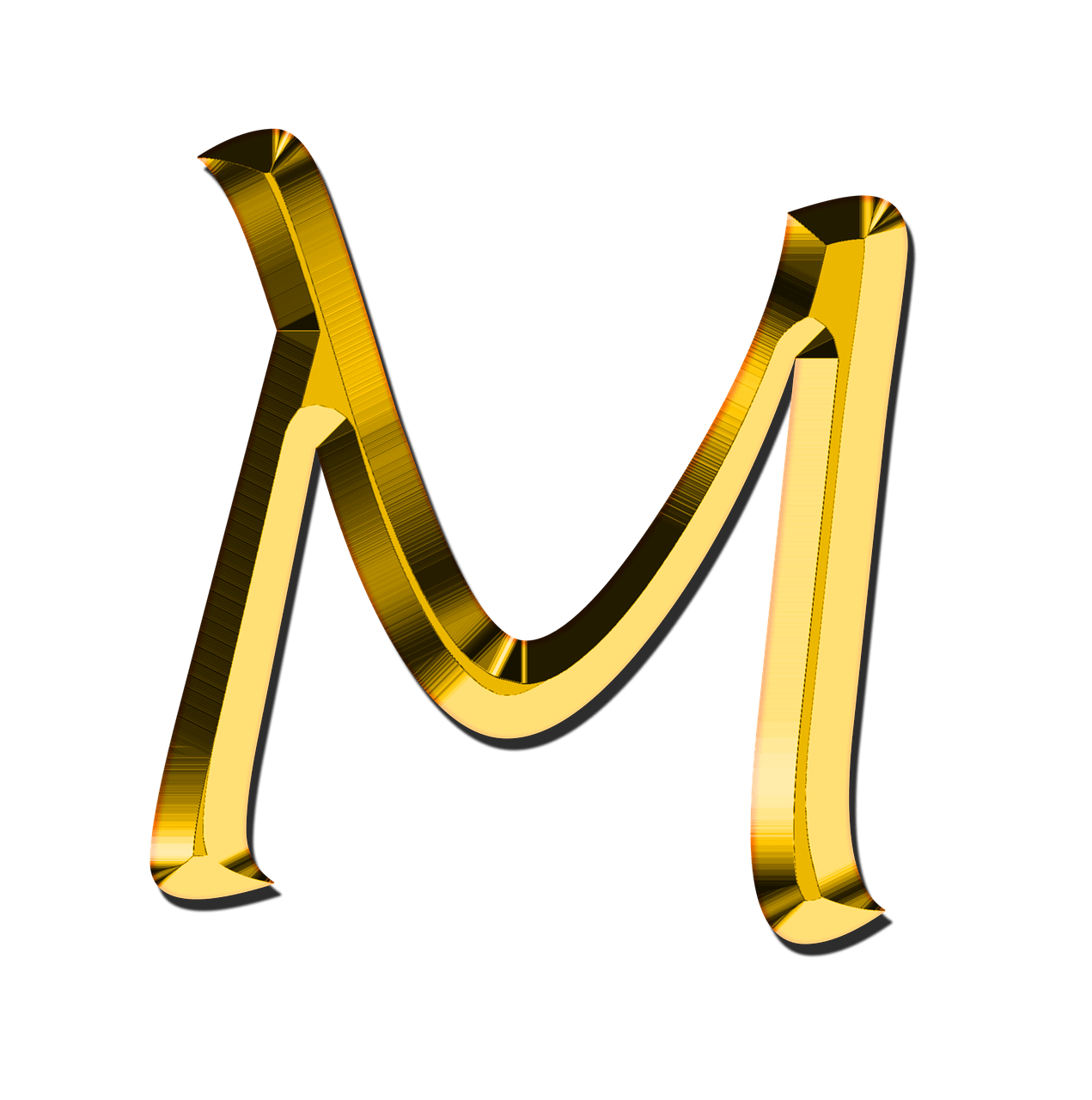 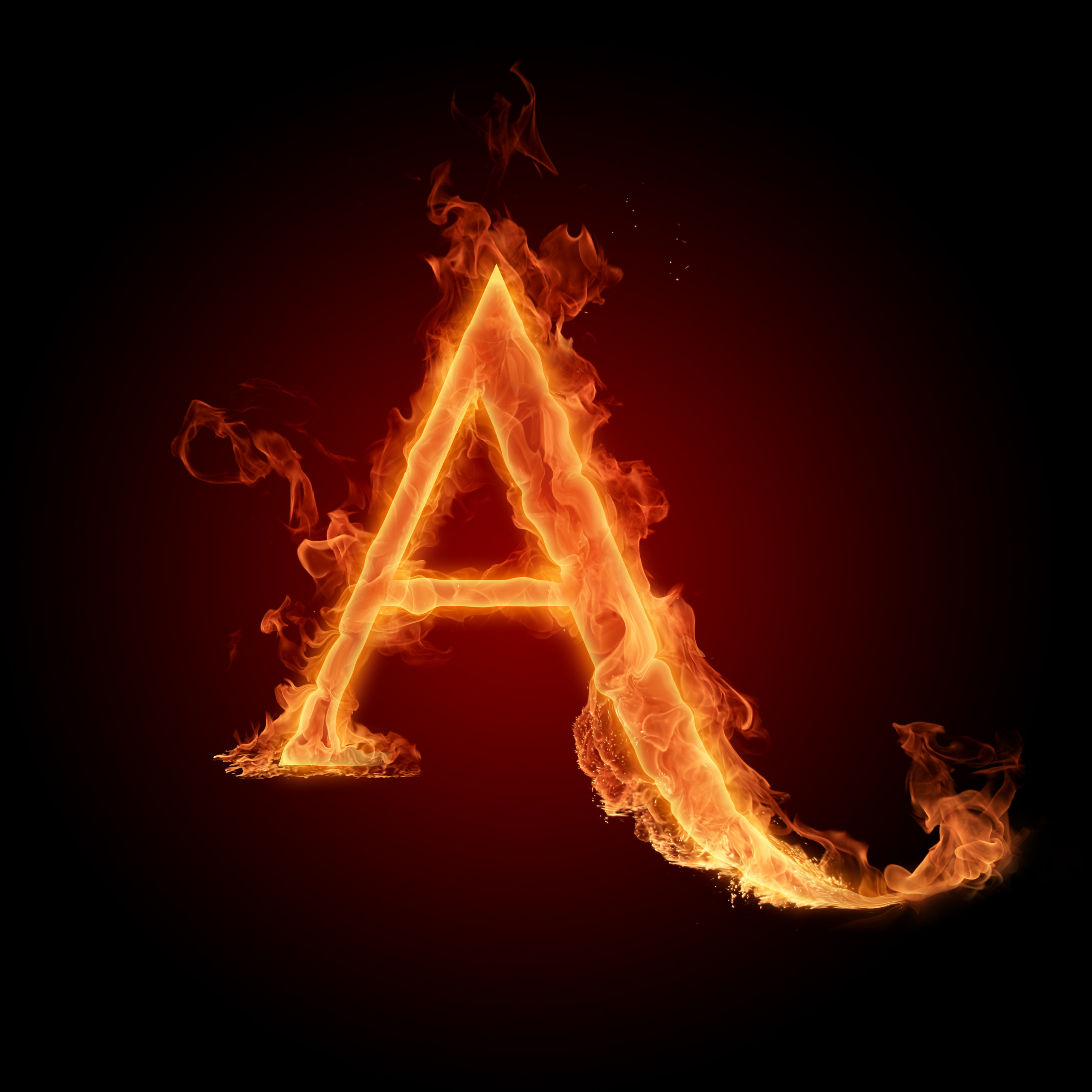 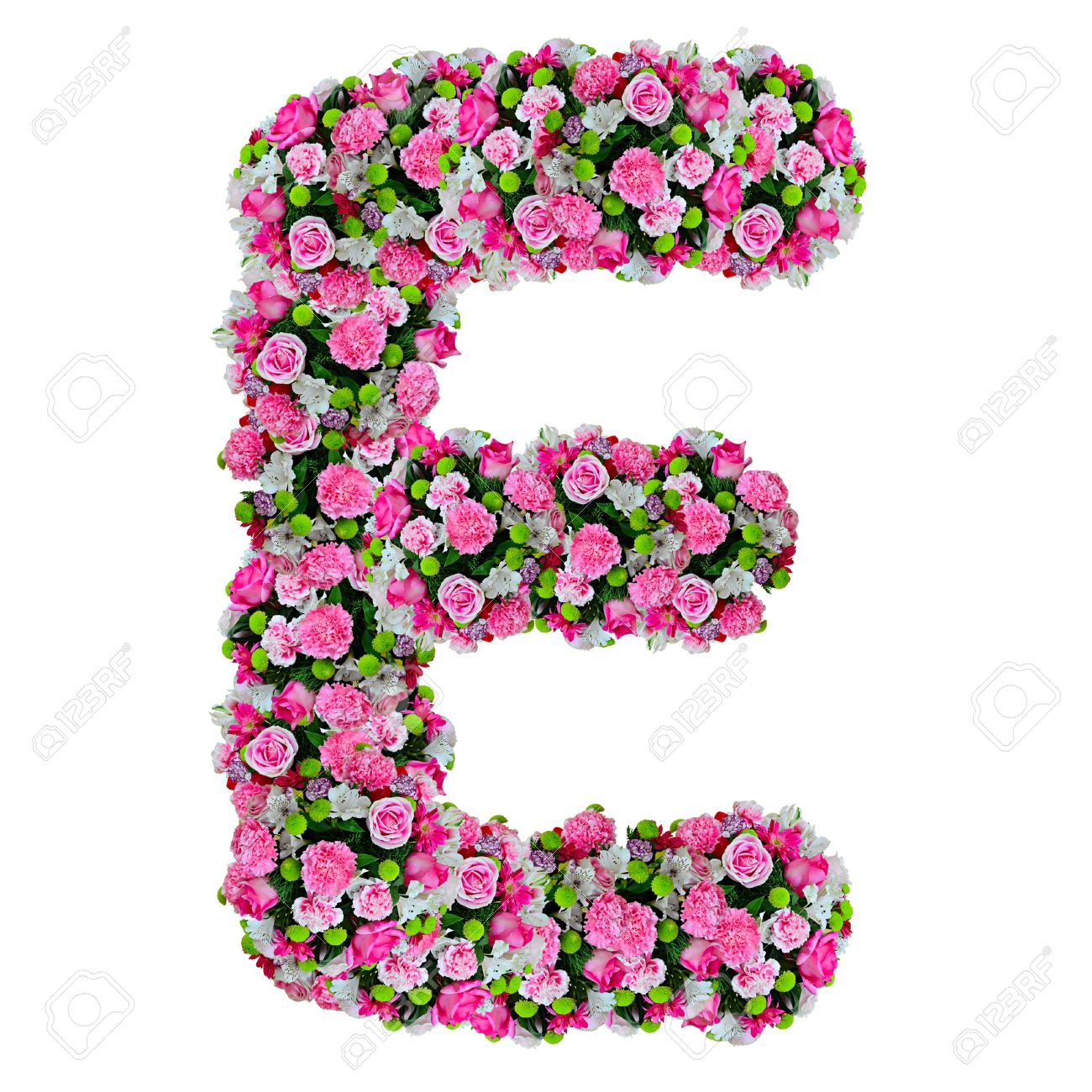 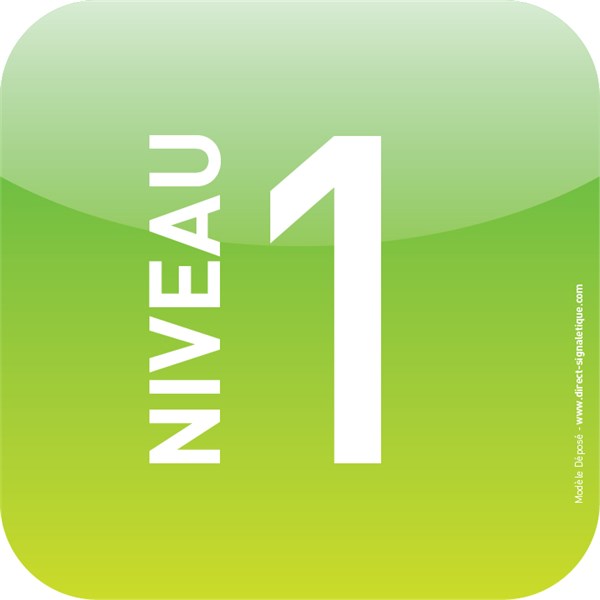 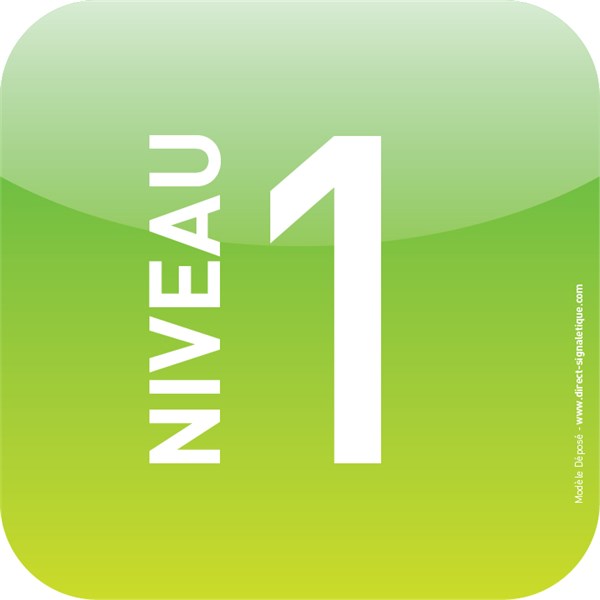 PROGRAMMEACTES DE LANGAGEL’enfant est amené à :Saluer et répondre à des salutations السّلام عليكم / وعليكم السَّلام ورحمة الله وبركاتهصَباحُ الخَيْرِ / صَباحُ النورِSe présenter : (اسمي، أَدرُسُ في الصَّفِّ الأَوَّلِ ...)Présenter quelqu’un :Dire le nom de son père, sa mère, son frère, sa sœur (اسم أبي ... / اسم أمي ... / اسم أخي ... / اسم أختي ... / اسم معلمتي ...)Dire bonne nuitتصبحين على خير يا أمي / تصبح على خير يا أبيRemercier / répondre à un remerciementشُكْراً / عَفْواًDire ce que l’on aimeأُحِبُّ السَّفر، السِّباحة ...PHONIE-GRAPHIEL’enfant sera capable de :Prononcer et transcrire les graphies étudiéesأ ـ ب ـ ت ـ ث ـ ج ـ ح ـ خ ـ د ـ ذ ـ ر ـ ز ـ س ـ ش ـ ص ـ ض ـ ط ـ ظ ـ ع ـ غ ـ ف ـ ق ـ ك ـ ل ـ م ـ ن ـ هـ ـ و ـ يDifférencier les voyelles courtes à l’oral et à l’écritـــَ   ـــُ   ـــِ / ا ـ و ـ (ي، يـ، ـيـ)Reconnaître les lettres redoublées et les voyelles courtes redoubléesرَضَّاعَةٌ ـ تُفّاحٌ ـ عُصْفوراً ـ حافِلَةٍ ـ سوقٌIdentifier des sons dans un mot à l’oral et repérer des graphies à l’écrit صابر ـ مَريض ـ مَطْبخ ـ ظَرْف ـ طابع ـ مِغسَلَة ـ مِعْطَف ـ قِطار ـ كِتاب ـ مَلْعَبCompléter un mot par la lettre qui manque...ـفل ـ طِفْلٌ / أنْـ... ـ أنْفٌ / مِـ ...ـط ـ   مِشْطLire des syllabes et des mots Copier lisiblement des syllabes, des lettres et des mots ACQUISITION LEXIQUALEL’enfant utilise le lexique abordé à l’oral et à l’écritحيوانات: أسد، بقرة، ثور ...أدوات مدرسية: مقص، ممحاة، مسطرة ...ألوان: أسود، أبيض، بنفسجي ...طعام: بيضة، زيتون، لحم ...أماكن: بيت، مدرسة، مسبح ...أدوات منزليّة: تِلْفاز، مِرْوَحَة، طاوِلة، كُرْسي ...فاكهة: مَوْز، تُفّاح، بُرْتُقال، بِطّيخ ...خُضار: الجَزَر، الطَماطِم، الخِيار، البَطاطِس ...وسائل النقل: سيّارة، طائِرة، درّاجة، قِطار ...